
Organización comunal: Asociación de Desarrollo Integral de Pacayitas de la Suiza de Turrialba 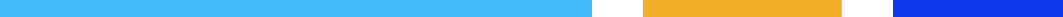 Código de registro: 1402Actividad socioproductiva: Planta de elaboración de productos lácteosProductos que ofrece: Queso, tipo fresco, y natilla. Impacto comunal: Un 8% del excedente se le trasfiere a la asociación de desarrollo para financiar actividades comunales, en especial caminos. Año de inicio de la actividad productiva: 1996Dirección: Central Oriental, Cartago, Turrialba, La Suiza  Persona de contacto: Javier Nájera, Vocal de la Junta DirectivaContacto: 8911-4051/ 2531-5101 / 5706-7931/ asopacayitas@gmail.com Nivel de la actividad productiva, según clasificación de Dinadeco: Nivel 3Alianzas estratégicas: Banco Nacional, embajada de Alemania, PMA, MAG, CNP, MOPT, Municipalidad y MTSS y Dinadeco. 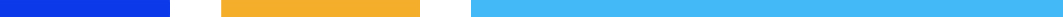 